  ŚIR-K/080/  /19                                                                                 Kielce 08.01.2019 r. Pani Agata WojtyszekWojewoda ŚwiętokrzyskiSzanowna Pani Wojewodo    Przekazuję poniżej wniosek zgłoszony w dniu 14 grudnia 2018 roku podczas posiedzenia Rady Powiatowej  ŚIR w Broodach pow. starachowicki .      Szkody łowieckie spowodowane przez zwierzęta leśne chronione w tym wilki i bobry, to problem wciąż silnie narastający. Problem szkód wyrządzanych przez zwierzęta chronione ma wymiar społeczny, gospodarczy, ale również rodzi konflikty pomiędzy rolnikami, leśnikami oraz Kołami Łowieckimi.    Wnioskujemy o zmniejszenie populacji wyżek wymienionych gatunków zwierząt, szczególnie na terenie sołectw: Lubienia, Młynek, Budy Brodzkie, Bór Kunowski oraz Klepacze położone w  gminie Brody. Rolnicy informują o niekontrolowanym wzroście populacji i zajmowaniu nowych terenów przez te zwierzęta oraz kolejnych strat.   Biorąc powyższe pod uwagę, zwracam się do Pani Wojewody o pilne podjęcie działań zmierzających do redukcji populacji wilków i bobrów do bezpiecznego poziomu.                                                                              Z poważaniem;                                                                             Prezes Zarządu ŚIR                                                                                    Ryszard CiźlaOtrzymują:Przewodniczący Rady Powiatowej ŚIRw Starachowicach,a/a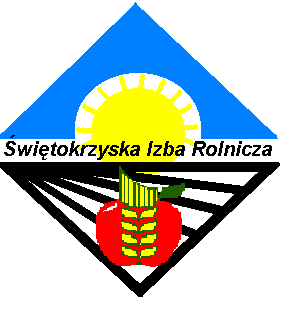 ŚWIĘTOKRZYSKA IZBA ROLNICZAul. Chopina 15/3   25-356 KIELCE (041) 341-10-68              fax (041) 344-18-73www.sir-kielce.pl; biuro@sir-kielce.pl